(C.V)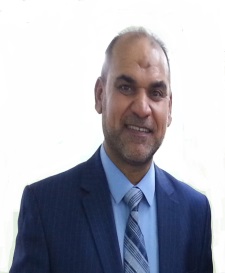 Name: Samir Layby Shkhaier                                                               Birthday: 1-7-1966Mobile: 07710909291E- maile: samirchemistry@uomustansiriyah.edu.iqScientific grade: luctural assistEducational background: Bachelor’s degree in : chemistryMaster of: biochemistry Ph.D : Medical chemistrySpeciality: BiochemistryInterests: Food securityالسيرة الذاتيةالاسم : سمير العيبي اشخيرالمواليد : 1-7-1966هاتف : 07710909291عنوان البريد الالكتروني : samirchemistry@uomustansiriyah.edu.iqالدرجة العلمية : مدرس مساعد الخلفية العلمية :بكلوريوس:  كلية العلوم / الكيمياءماجستير :  الكيمياء الحياتيةدكتوراه : حاليا طالب دكتوراه في الكيمياء الطبية